Volunteer Request Form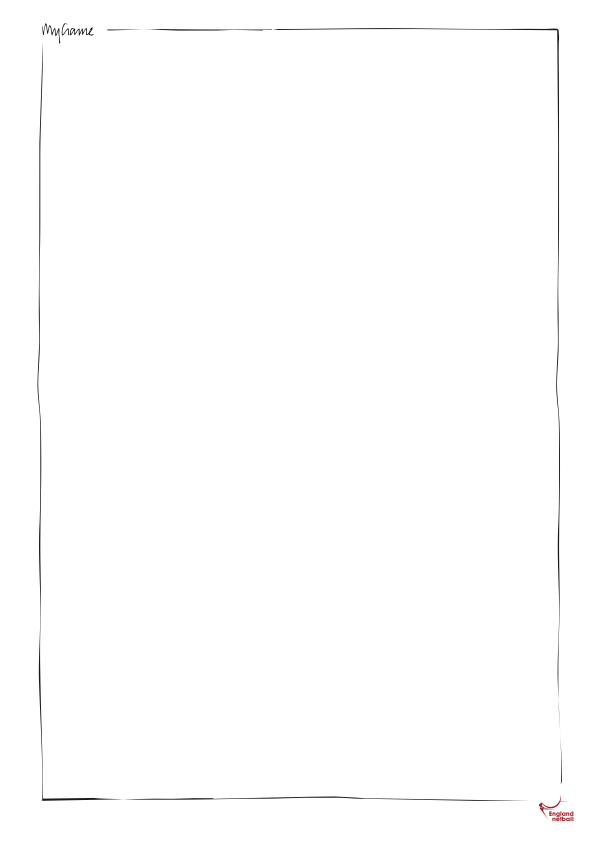 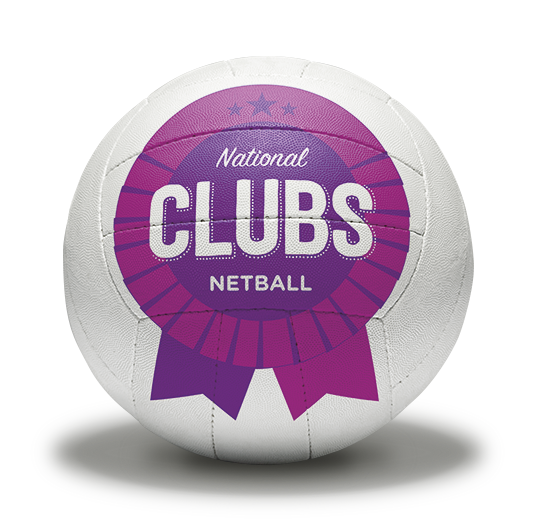 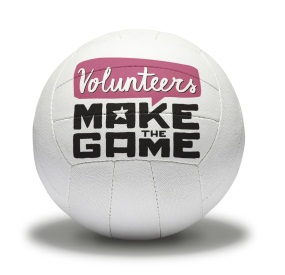 Skills required for the Volunteer Role: Please detail any information not mentioned above that you believe is relevant to this role: Event:National U14 Club FinalsNational U14 Club FinalsNational U14 Club FinalsNational U14 Club FinalsNational U14 Club FinalsNational U14 Club FinalsNational U14 Club FinalsNational U14 Club FinalsNational U14 Club FinalsNational U14 Club FinalsNational U14 Club FinalsNational U14 Club FinalsNational U14 Club FinalsVenue:Sport Central, Northumbria University, Radnor St, Newcastle upon Tyne NE1 8QDSport Central, Northumbria University, Radnor St, Newcastle upon Tyne NE1 8QDSport Central, Northumbria University, Radnor St, Newcastle upon Tyne NE1 8QDSport Central, Northumbria University, Radnor St, Newcastle upon Tyne NE1 8QDSport Central, Northumbria University, Radnor St, Newcastle upon Tyne NE1 8QDSport Central, Northumbria University, Radnor St, Newcastle upon Tyne NE1 8QDSport Central, Northumbria University, Radnor St, Newcastle upon Tyne NE1 8QDSport Central, Northumbria University, Radnor St, Newcastle upon Tyne NE1 8QDSport Central, Northumbria University, Radnor St, Newcastle upon Tyne NE1 8QDSport Central, Northumbria University, Radnor St, Newcastle upon Tyne NE1 8QDSport Central, Northumbria University, Radnor St, Newcastle upon Tyne NE1 8QDSport Central, Northumbria University, Radnor St, Newcastle upon Tyne NE1 8QDSport Central, Northumbria University, Radnor St, Newcastle upon Tyne NE1 8QDRole:Mascot (x3 roles)Mascot (x3 roles)Mascot (x3 roles)Mascot (x3 roles)Mascot (x3 roles)Mascot (x3 roles)Mascot (x3 roles)Mascot (x3 roles)Mascot (x3 roles)Mascot (x3 roles)Mascot (x3 roles)Mascot (x3 roles)Mascot (x3 roles)Summary of role:Dress as one of England Netballs mascotsInteract and engage with players and spectators at the eventPose for photos with players and spectatorsAdopt the personality of the specific mascot characterFollow and be lead by the Mascot Assistant role whilst in the costumeFollow the guidelines provided by England Netball on being a mascotDress as one of England Netballs mascotsInteract and engage with players and spectators at the eventPose for photos with players and spectatorsAdopt the personality of the specific mascot characterFollow and be lead by the Mascot Assistant role whilst in the costumeFollow the guidelines provided by England Netball on being a mascotDress as one of England Netballs mascotsInteract and engage with players and spectators at the eventPose for photos with players and spectatorsAdopt the personality of the specific mascot characterFollow and be lead by the Mascot Assistant role whilst in the costumeFollow the guidelines provided by England Netball on being a mascotDress as one of England Netballs mascotsInteract and engage with players and spectators at the eventPose for photos with players and spectatorsAdopt the personality of the specific mascot characterFollow and be lead by the Mascot Assistant role whilst in the costumeFollow the guidelines provided by England Netball on being a mascotDress as one of England Netballs mascotsInteract and engage with players and spectators at the eventPose for photos with players and spectatorsAdopt the personality of the specific mascot characterFollow and be lead by the Mascot Assistant role whilst in the costumeFollow the guidelines provided by England Netball on being a mascotDress as one of England Netballs mascotsInteract and engage with players and spectators at the eventPose for photos with players and spectatorsAdopt the personality of the specific mascot characterFollow and be lead by the Mascot Assistant role whilst in the costumeFollow the guidelines provided by England Netball on being a mascotDress as one of England Netballs mascotsInteract and engage with players and spectators at the eventPose for photos with players and spectatorsAdopt the personality of the specific mascot characterFollow and be lead by the Mascot Assistant role whilst in the costumeFollow the guidelines provided by England Netball on being a mascotDress as one of England Netballs mascotsInteract and engage with players and spectators at the eventPose for photos with players and spectatorsAdopt the personality of the specific mascot characterFollow and be lead by the Mascot Assistant role whilst in the costumeFollow the guidelines provided by England Netball on being a mascotDress as one of England Netballs mascotsInteract and engage with players and spectators at the eventPose for photos with players and spectatorsAdopt the personality of the specific mascot characterFollow and be lead by the Mascot Assistant role whilst in the costumeFollow the guidelines provided by England Netball on being a mascotDress as one of England Netballs mascotsInteract and engage with players and spectators at the eventPose for photos with players and spectatorsAdopt the personality of the specific mascot characterFollow and be lead by the Mascot Assistant role whilst in the costumeFollow the guidelines provided by England Netball on being a mascotDress as one of England Netballs mascotsInteract and engage with players and spectators at the eventPose for photos with players and spectatorsAdopt the personality of the specific mascot characterFollow and be lead by the Mascot Assistant role whilst in the costumeFollow the guidelines provided by England Netball on being a mascotDress as one of England Netballs mascotsInteract and engage with players and spectators at the eventPose for photos with players and spectatorsAdopt the personality of the specific mascot characterFollow and be lead by the Mascot Assistant role whilst in the costumeFollow the guidelines provided by England Netball on being a mascotDress as one of England Netballs mascotsInteract and engage with players and spectators at the eventPose for photos with players and spectatorsAdopt the personality of the specific mascot characterFollow and be lead by the Mascot Assistant role whilst in the costumeFollow the guidelines provided by England Netball on being a mascotDate required:23rd and 24th May 201523rd and 24th May 201523rd and 24th May 201523rd and 24th May 2015Start Time11am (both days)11am (both days)Finish Time Finish Time 4pm (both days)4pm (both days)4pm (both days)4pm (both days)Preferred age of volunteers:(is there a minimum/ maximum age?)Preferred age of volunteers:(is there a minimum/ maximum age?)Preferred age of volunteers:(is there a minimum/ maximum age?)Must be over 18 years oldMust be over 18 years oldMust be over 18 years oldMust be over 18 years oldMust be over 18 years oldMust be over 18 years oldMust be over 18 years oldMust be over 18 years oldMust be over 18 years oldMust be over 18 years oldMust be over 18 years oldWho does the Volunteer report to:(staff member name)Event Manager – Ian HollowayEvent Manager – Ian HollowayEvent Manager – Ian HollowayEvent Manager – Ian HollowayWho is the Volunteer responsible for:(other volunteer roles)Who is the Volunteer responsible for:(other volunteer roles)Who is the Volunteer responsible for:(other volunteer roles)N/AN/AN/AN/AN/AN/ATraining requiredYesOnly a briefingNoInterview requiredInterview requiredInterview requiredYesNoNoClothing expected to wear (e.g. smart/ trainers)Comfortable, light clothing (costume to be worn over this)Comfortable, light clothing (costume to be worn over this)Comfortable, light clothing (costume to be worn over this)Comfortable, light clothing (costume to be worn over this)Consent form requiredConsent form requiredConsent form requiredYesNoNoWill the volunteer be able to watch the netball matchYesYesYesNoNoIntermittentIntermittentIntermittentIntermittentReward e.g. food provided/ t-shirt provided/ can claim travel expensesReward e.g. food provided/ t-shirt provided/ can claim travel expensesReward e.g. food provided/ t-shirt provided/ can claim travel expensesReward e.g. food provided/ t-shirt provided/ can claim travel expensesReward e.g. food provided/ t-shirt provided/ can claim travel expensesFood provided, able to claim travel expenses and t-shirt providedFood provided, able to claim travel expenses and t-shirt providedFood provided, able to claim travel expenses and t-shirt providedFood provided, able to claim travel expenses and t-shirt providedFood provided, able to claim travel expenses and t-shirt providedFood provided, able to claim travel expenses and t-shirt providedFood provided, able to claim travel expenses and t-shirt providedFood provided, able to claim travel expenses and t-shirt providedFood provided, able to claim travel expenses and t-shirt providedEnthusiasmDependabilityGood Organisational skillsHonestySelf-motivatedAbility to work in a teamConfidenceMoney handlingAbility to work with little supervisionCommitmentWillingness to learnThrowing and Catching abilityHard workingAbility to MultitaskKnowledge of netballReliableGood time managementAbility to use a results package/ excel spreadsheetOthers skills/ knowledge please detail: 